Centre page for resultsCentre page for results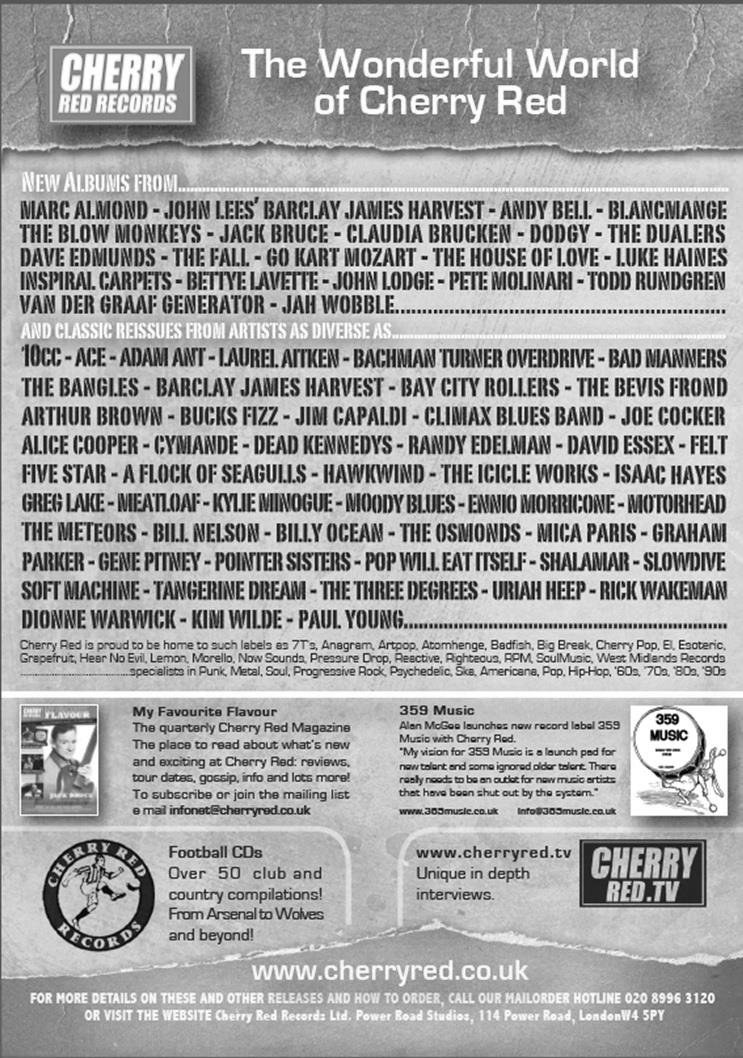 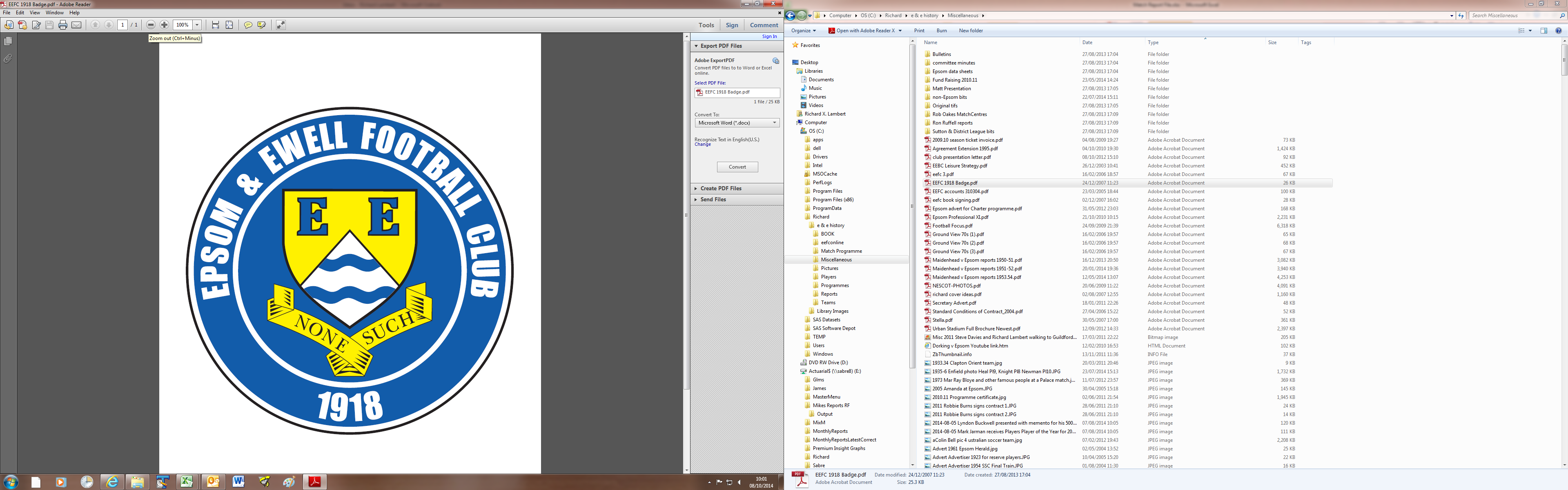  Epsom & Ewell F.C.vSpelthorne SportsTuesday, 16th December 2014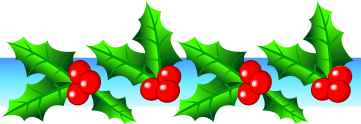 For our League match this evening we welcome the players and officials of Spelthorne Sports, along with today's match officials and of course our own regular supporters.Firstly, we apologise for the smaller programme tonight. Printing deadlines meant that we had to produce this before our recent trip to Badshot Lea and the Windsor programme will also be a more basic issue. We will catch up again for the next home match in mid-January.Although this is our opponents first visit for a League match, they are familiar with the venue having edged us out on penalties after a goalless draw here in the Semi-Final of the Southern Combination Cup last April. Of course we gained a measure of revenge in September when winning 3-0 on our first ever visit to Spelthorne so you could say that this match is almost a decider!We were last here two weeks ago when Camberley Town were defeated in the Surrey Senior Cup. It was a very tight game in which I felt we defended well, while the conditions ensured that it would be difficult to play too much football, which going into the game might have favoured our visitors, known as they are for their fairly direct style. However, we came through and it was a lot of fun hearing our name in the live draw on BBC Surrey, even if all we “earned” was a trip to Molesey in the next round!!Following that match and a blank Saturday we travelled to Frimley Green for our Third Round League Cup tie. I’ll be honest, when the tie was drawn out, I thought we’d be visiting Spelthorne, but Frimley edged them out in extra time. However, that remains the last game Frimley won as we cruised to a 5-0 victory, although did have Matt Ferdinando sent off towards the end and he will be missing from our line up shortly.    Our next match is at Raynes Park Vale on Saturday 27th December and we are next here on 3rd January when we host Windsor. As this is our last home game of the year the Club Committee wish all supporters a Happy Christmas and New Year with the hope of some positive news regarding our new ground being the number one present of choice!Thank you for following the Salts. The club, Glyn and the boys all value your support.Rich                              For our League match this evening we welcome the players and officials of Spelthorne Sports, along with today's match officials and of course our own regular supporters.Firstly, we apologise for the smaller programme tonight. Printing deadlines meant that we had to produce this before our recent trip to Badshot Lea and the Windsor programme will also be a more basic issue. We will catch up again for the next home match in mid-January.Although this is our opponents first visit for a League match, they are familiar with the venue having edged us out on penalties after a goalless draw here in the Semi-Final of the Southern Combination Cup last April. Of course we gained a measure of revenge in September when winning 3-0 on our first ever visit to Spelthorne so you could say that this match is almost a decider!We were last here two weeks ago when Camberley Town were defeated in the Surrey Senior Cup. It was a very tight game in which I felt we defended well, while the conditions ensured that it would be difficult to play too much football, which going into the game might have favoured our visitors, known as they are for their fairly direct style. However, we came through and it was a lot of fun hearing our name in the live draw on BBC Surrey, even if all we “earned” was a trip to Molesey in the next round!!Following that match and a blank Saturday we travelled to Frimley Green for our Third Round League Cup tie. I’ll be honest, when the tie was drawn out, I thought we’d be visiting Spelthorne, but Frimley edged them out in extra time. However, that remains the last game Frimley won as we cruised to a 5-0 victory, although did have Matt Ferdinando sent off towards the end and he will be missing from our line up shortly.    Our next match is at Raynes Park Vale on Saturday 27th December and we are next here on 3rd January when we host Windsor. As this is our last home game of the year the Club Committee wish all supporters a Happy Christmas and New Year with the hope of some positive news regarding our new ground being the number one present of choice!Thank you for following the Salts. The club, Glyn and the boys all value your support.Rich                              Cover photo this week by Richard Lambert“Football Remembers” the First World War as Epsom and Frimley Green pose for a joint photo on Tuesday Cover photo this week by Richard Lambert“Football Remembers” the First World War as Epsom and Frimley Green pose for a joint photo on Tuesday Cherry Red Records 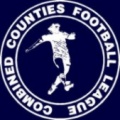 Combined Counties LeaguePremier Division Table 2014/15Cherry Red Records Combined Counties LeaguePremier Division Table 2014/15Cherry Red Records Combined Counties LeaguePremier Division Table 2014/15Cherry Red Records Combined Counties LeaguePremier Division Table 2014/15Cherry Red Records Combined Counties LeaguePremier Division Table 2014/15Cherry Red Records Combined Counties LeaguePremier Division Table 2014/15Cherry Red Records Combined Counties LeaguePremier Division Table 2014/15Cherry Red Records Combined Counties LeaguePremier Division Table 2014/15Cherry Red Records Combined Counties LeaguePremier Division Table 2014/15Cherry Red Records Combined Counties LeaguePremier Division Table 2014/15Cherry Red Records Combined Counties LeaguePremier Division Table 2014/15inc Tuesday 9th December 2014PWDLFAPtsGDHA Cove211641512652+257/30-1 Ashford Town (Mx)201424491944+302-410/1 Molesey191405561942+371-328/2 Windsor201334492442+253/111/4 Camberley Town181233361239+247/20-1 Spelthorne Sports191225432938+1411/113-0 Hartley Wintney20938243130-721/21-2 Colliers Wood United10929373329+44/42-3 Bedfont Sports20929273329-60-12-0 Epsom & Ewell208210353026+5-- Farnham Town21759414626-517/12-0 Mole Valley SCR227510415126-101-05-2 Raynes Park Vale20748293325-40-127/12 Badshot Lea217410364225-621/313/12 Chertsey Town207211304523-151-214/3 Knaphill196310234721-2418/44-1 Horley Town195410364419-82-26/4 Frimley Green205411334819-150-025/4 Westfield214413254316-1831/10-4 Guildford City204214315914-284-128/3 Hanworth Villa183213224011-1813/15-2Lucky Day? – 16th DecemberPlayed 10 - Won 7 Drawn 0 Lost 3 - F 25 A 18 - PPG 2.10 - Very GoodClub record against Spelthorne SportsPlayed 2 - Won 1 Drawn 1 Lost 0 - F 3 A 0 - PPG 2.00 - Very GoodLast visitThursday 24th April 2014 - Drew 0-0 a.e.t. - Southern Combination CupLost 2-4 on penaltiesFirst Eleven Appearances  -  (max 27 inc Frimley Green)First Eleven Appearances  -  (max 27 inc Frimley Green)First Eleven Appearances  -  (max 27 inc Frimley Green)First Eleven Appearances  -  (max 27 inc Frimley Green)First Eleven Appearances  -  (max 27 inc Frimley Green)First Eleven Appearances  -  (max 27 inc Frimley Green)First Eleven Appearances  -  (max 27 inc Frimley Green)First Eleven Appearances  -  (max 27 inc Frimley Green)First Eleven Appearances  -  (max 27 inc Frimley Green)First Eleven Appearances  -  (max 27 inc Frimley Green)NameDebut2014/152014/152014/152014/15Career TotalsCareer TotalsCareer TotalsCareer TotalsNameDebutAppSubTotalGoalsAppSubTotalGoals BROWN Oshane*30/08/201420202020 CURRIE Sam04/08/201221309661022 DEAN Dan02/08/2014231240231240 DEWAR Ali29/10/2011527355318610 DOUGLIN Karl*03/08/201310114134414 DOWNS Carl*17/09/2011415094131072 EACOTT Michael02/08/2014250250250250 FARRELL Matt02/08/2014251262251262 FERDINANDO Matt20/09/2014133164133164 GAFFNEY Luke16/08/2014101110101110 HARPER Tommy*15/04/201410102130 HAYWARD Ben07/03/200750502412826918 HOADLEY Harry15/04/201461707180 HOUGH Kyle14/08/2007231241227713290149 JARMAN Mark08/08/2009551001365118776 MARVELL Dale15/01/20001151652614530685 MCGREGOR Alex08/08/200960611635421727 MCKAY Alex08/08/200933606825937 MURPHY George28/03/2013181191595643 MUTIMA Lionel05/08/201442604260 NELMES Elliott*05/08/201420202020 PANAYI Anthony14/11/2010191200146151614 ROBINSON Matt01/12/2012101110114151 ROBINSON Sam22/10/20111611764044411 ROWE Steve27/08/201130308190 SHAW Ollie20/09/2014010100010100 SMITH Taylor02/08/2014132157132157 TANTON Matt02/08/2014164201164201 TAYLOR James26/08/2013201212377443 VAN GELDER Julian*12/09/200601100220 WHITE Sean*02/08/2014613193613193 Own Goal1  * Player has left the club  * Player has left the club  * Player has left the club  * Player has left the club  * Player has left the club  * Player has left the club  * Player has left the club  * Player has left the club  * Player has left the club  * Player has left the clubResults and FixturesResults and FixturesResults and FixturesSurrey Senior Cup Second Round – Tuesday 2nd DecemberSurrey Senior Cup Second Round – Tuesday 2nd DecemberSurrey Senior Cup Second Round – Tuesday 2nd DecemberBadshot Lea2-1KingstonianEpsom & Ewell1-0Camberley TownKnaphill0-3Colliers Wood UnitedLingfield0-1WestfieldMolesey1-0+Egham TownTooting & Mitcham United2-2+Horley TownTooting & Mitcham United won 4-2 on penaltiesTooting & Mitcham United won 4-2 on penaltiesTooting & Mitcham United won 4-2 on penaltiesCombined Counties League Cup Third Round – Tuesday 2nd DecemberCombined Counties League Cup Third Round – Tuesday 2nd DecemberCombined Counties League Cup Third Round – Tuesday 2nd DecemberWindsor8-1Ash UnitedCombined Counties League – Tuesday 2nd DecemberCombined Counties League – Tuesday 2nd DecemberCombined Counties League – Tuesday 2nd DecemberBedfont Sports2-1Raynes Park ValeChertsey Town0-4Ashford Town (Mx)F.A. Vase Third Round – Saturday 6th DecemberF.A. Vase Third Round – Saturday 6th DecemberF.A. Vase Third Round – Saturday 6th DecemberColliers Wood United9-2LingfieldHanworth Villa0-2Erith & BelvedereHorley Town1-3Greenwich BoroughCombined Counties League – Saturday 6th DecemberCombined Counties League – Saturday 6th DecemberCombined Counties League – Saturday 6th DecemberAshford Town (Mx)0-1MoleseyFarnham Town4-1KnaphillFrimley Green1-3Spelthorne SportsGuildford City2-2Mole Valley SCRHartley Wintney1-2Raynes Park ValeWestfield2-2CoveWindsor0-0Bedfont SportsCombined Counties League Cup Third Round – Tuesday 9th DecemberCombined Counties League Cup Third Round – Tuesday 9th DecemberCombined Counties League Cup Third Round – Tuesday 9th DecemberCamberley Town3-0Ashford Town (Mx)Frimley Green0-5Epsom & EwellCombined Counties League – Tuesday 9th DecemberCombined Counties League – Tuesday 9th DecemberCombined Counties League – Tuesday 9th DecemberBedfont Sports1-2Colliers Wood UnitedHorley Town2-1Hanworth VillaSpelthorne Sports1-4MoleseyCombined Counties League Cup Second Round –Wednesday 10th DecemberCombined Counties League Cup Second Round –Wednesday 10th DecemberCombined Counties League Cup Second Round –Wednesday 10th DecemberEpsom Athletic0-5Banstead AthleticCombined Counties League Cup Second Round – Saturday 13th DecemberCombined Counties League Cup Second Round – Saturday 13th DecemberCombined Counties League Cup Second Round – Saturday 13th DecemberAlton TownVFarnham TownResults and FixturesResults and FixturesResults and FixturesCombined Counties League – Saturday 13th DecemberCombined Counties League – Saturday 13th DecemberCombined Counties League – Saturday 13th DecemberBadshot LeaVEpsom & EwellBedfont SportsVGuildford CityCamberley TownVChertsey TownCoveVAshford Town (Mx)KnaphillVColliers Wood UnitedMole Valley SCRVHanworth VillaMoleseyVHorley TownRaynes Park ValeVWindsorSpelthorne SportsVHartley WintneyWestfieldVFrimley GreenCombined Counties League Cup Third Round – Tuesday 16th DecemberCombined Counties League Cup Third Round – Tuesday 16th DecemberCombined Counties League Cup Third Round – Tuesday 16th DecemberBadshot LeaVGuildford CityWestfieldVCoveCombined Counties League – Tuesday 16th DecemberCombined Counties League – Tuesday 16th DecemberCombined Counties League – Tuesday 16th DecemberEpsom & EwellVSpelthorne SportsMole Valley SCRVBedfont SportsCombined Counties League Cup Third Round – Wednesday 17th DecemberCombined Counties League Cup Third Round – Wednesday 17th DecemberCombined Counties League Cup Third Round – Wednesday 17th DecemberColliers Wood UnitedVHorley TownCombined Counties League – Saturday 20th DecemberCombined Counties League – Saturday 20th DecemberCombined Counties League – Saturday 20th DecemberAshford Town (Mx)VRaynes Park ValeChertsey TownVHartley WintneyColliers Wood UnitedVCoveFarnham TownVCamberley TownFrimley GreenVHorley TownGuildford CityVKnaphillHanworth VillaVWestfieldWindsorVMoleseyCombined Counties League – Saturday 27th DecemberCombined Counties League – Saturday 27th DecemberCombined Counties League – Saturday 27th DecemberAshford Town (Mx)VSpelthorne SportsCamberley TownVFrimley GreenCoveVFarnham TownHanworth VillaVBedfont SportsHartley WintneyVBadshot LeaKnaphillVWestfieldMoleseyVChertsey TownRaynes Park ValeVEpsom & EwellWindsorVGuildford CityFrom the back of the standEpsom & Ewell 1-0 Camberley TownSurrey Senior Cup - Second Round - Tuesday 2nd December 2014Report by George Holland The Salts Kroon into the next round of the Surrey Senior Cup.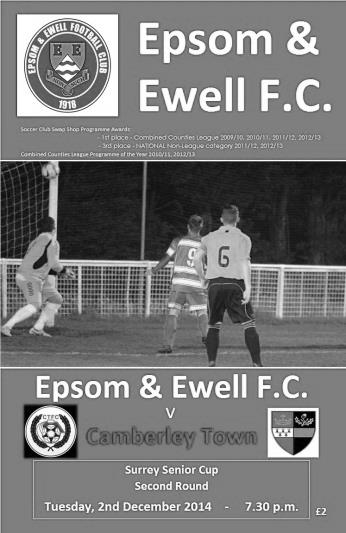 32 spectators, including Horsham YMCA Manager Pete Buckland, braved the cold, biting wind to see this hard fought narrow win. Epsom had the advantage of playing with the wind in the 2nd half. Anthony Panayi made his 160th appearance for us, and Sam Currie made a welcome return to the squad after his bad injury.The first seven minutes saw Camberley dominate the play with several attacks. One of their shots hit the bar, before Eacott gathered the ball. He then fumbled another shot, with the ball being cleared. Epsom responded on 10 minutes when Kyle Hough fed Sam Robinson, whose cross was caught by their keeper. Three minutes later Matt Robinson's low shot was spilled by their keeper, and a defender cleared.However, we scored in the 19th minute. A free kick out on the right edge of the area rebounded off the wall to McGregor. He strode forward and his low left footed drive went through the crowded area and into the far corner, giving the keeper no chance.Steve Rowe strode forward with ambition on 23 minutes, but his wayward shot did not match the run. He cleared off the line on 39 minutes when Eacott fumbled a long Camberley throw in. Eacott was then a happy spectator when a curling shot spun past his far post. Both sides kept up the pressure right up to half time which saw the Salts go in 1-0 up.Rowe cleared off his line again on 50 minutes, the Salts responding with efforts that came to naught. On 65 minutes a Camberley long throw saw an overhead kick, with the ball safely gathered by Eacott. The game was beginning to stretch with both teams counter attacking. And on 78 minutes a cross shot from Matt Robinson clipped the top of the bar and went out for a goal kick. On 84 minutes a poor clearance from their keeper fell to Sam Robinson and Hough to combine to produce a header off the line, and Dan Dean struck the rebound over. This was the last real chance of the match with both defences remaining strong going into a couple of minutes of injury time at the end of the match and we now go into Friday's draw for the 3rd Round to be drawn live on BBC Surrey at 7.50am. (Molesey away in last 16!).Team: Michael Eacott, James Taylor, Steve Rowe, Anthony Panayi ©, Alex McKay, Matt Farrell, Dan Dean,  Alex McGregor, Kyle Hough, Sam Robinson, Matt Robinson  Substitutions, 14 Matt Tanton for Matt Robinson (90), 16 Sean White for McGregor (91)Subs not used: 12 Matt Smith, 15 Matt Ferdinando, 17 Sam CurrieSpelthorne Sports – HistorySpelthorne Sports Club Located on the A308, Staines Road West between Sunbury Cross and Staines, Spelthorne Sports Club was founded in 1922.  Historical archives show that "Some 63 acres of land between Charlton and Ashford Common were allotted at the inclosure to provide money for the buying of fuel for the poor".  This land was later known as the Fuel estate or Parish farm. Between about 1895 and 1926 the land was sold at various times and the proceeds were invested in stock, of which the income was £115 in 1950. 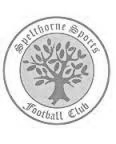 Spelthorne Sports Club purchased around 11 acres at this time; our initial outlay for the land was around £20.  If development was allowed on this land today it would be valued at substantially more - (shrewd men our original members!). In the early years the club was little more than a converted air raid shelter surrounded by a large amount of London's western air defences; the foundations of which are still within the grounds to this day. Things are somewhat calmer and much improved at the club today and the "tin shack" has been replaced with a purpose built club which houses a saloon bar that holds around 100 and functions hall with sprung dance floor that holds around 200 people. Within the club house you will find several match play dart boards, pool tables, gaming machines, changing and shower rooms for our sportsmen and women. The Club boasts an (all important) reasonably priced bar, coupled with a friendly atmosphere.Our outside facilities within 11 acres of land consist of 2 full sized football pitches & junior pitches facilitating Intermediate standard & youth football with purpose built changing facilities for teams and officials.  Additionally we have a professionally maintained cricket pitch which boasts one of the best squares in the area. We also have tennis courts and grass training areas. With all these facilities you need teams to use them; we are pleased to field 3 Saturday adult football teams and a Sunday Vets team.  Our Youth set up runs from tiny tots to under 16s.  The youth sides take part in playing in the Surrey Youth and Under-21 Football League (formally the West Surrey Youth League) and the Surrey Primary League. Club Records   -   16th DecemberClub Records   -   16th DecemberClub Records   -   16th DecemberClub Records   -   16th DecemberClub Records   -   16th DecemberClub Records   -   16th DecemberClub Records   -   16th DecemberDateDayCompetitionOpponentsScorers16/12/33SatLondon LeagueHStreatham Town4-1E.Flight (2), J.Gillespie, W.Challis16/12/50SatCorinthian LeagueAErith & Belvedere1-7T.Wright16/12/61SatCorinthian LeagueAWembley3-1J.Punter (2), D.Mead16/12/67SatAthenian League 2HWingate3-1J.Eales (3)16/12/72SatAthenian League 2HWingate3-1C.Rose, T.McCormack (2,1 pen)16/12/78SatIsthmian League 1HSouthall & Ealing Borough4-0G.Archer (2), T.Tuite (2)16/12/80TueIsthmian League 1HFarnborough Town2-0T.Tuite (2)16/12/95SatIsthmian League 3ANorthwood2-4P.Meredith, A.Boxall16/12/00SatIsthmian League 3ABracknell Town3-2A.Nimmo, B.Forey, R.Sell16/12/03TueIsthmian League 1sAEgham Town0-1Historical DecadesHistorical DecadesHistorical DecadesHistorical DecadesHistorical DecadesHistorical DecadesHistorical Decades  90 years ago – Epsom Town  90 years ago – Epsom Town  90 years ago – Epsom Town  90 years ago – Epsom Town  90 years ago – Epsom Town  90 years ago – Epsom Town  90 years ago – Epsom Town20/12/24SatSurrey Senior LeagueHSouthern Railway3-1F.Kent (2), R.Sperring  80 years ago – Epsom F.C.  80 years ago – Epsom F.C.  80 years ago – Epsom F.C.  80 years ago – Epsom F.C.  80 years ago – Epsom F.C.  80 years ago – Epsom F.C.  80 years ago – Epsom F.C.15/12/34SatFriendlyHFulham Reserves3-1J.Jones, H.J.Pullen, M.Wiggins  70 years ago – War time Epsom Town  70 years ago – War time Epsom Town  70 years ago – War time Epsom Town  70 years ago – War time Epsom Town  70 years ago – War time Epsom Town  70 years ago – War time Epsom Town  70 years ago – War time Epsom Town16/12/44SatSurrey Senior Cup 2 2nd legATooting & Mitcham United1-4G.Brogdale  60 years ago – Epsom F.C.  60 years ago – Epsom F.C.  60 years ago – Epsom F.C.  60 years ago – Epsom F.C.  60 years ago – Epsom F.C.  60 years ago – Epsom F.C.  60 years ago – Epsom F.C.18/12/54SatCorinthian LeagueHMaidenhead United2-2B.Avis (2)  50 years ago – Epsom & Ewell  50 years ago – Epsom & Ewell  50 years ago – Epsom & Ewell  50 years ago – Epsom & Ewell  50 years ago – Epsom & Ewell  50 years ago – Epsom & Ewell  50 years ago – Epsom & Ewell19/12/64SatAthenian League 1AEastbourne3-4B.Mackay (2), T.McGrogan  40 years ago – Epsom & Ewell  40 years ago – Epsom & Ewell  40 years ago – Epsom & Ewell  40 years ago – Epsom & Ewell  40 years ago – Epsom & Ewell  40 years ago – Epsom & Ewell  40 years ago – Epsom & Ewell14/12/74SatSurrey Senior Cup 3qAChessington United2-2T.Tuite, D.Ritman  30 years ago – Epsom & Ewell  30 years ago – Epsom & Ewell  30 years ago – Epsom & Ewell  30 years ago – Epsom & Ewell  30 years ago – Epsom & Ewell  30 years ago – Epsom & Ewell  30 years ago – Epsom & Ewell15/12/84SatIsthmian League Premier DivisionHTooting & Mitcham United1-1T.Tuite  20 years ago – Epsom & Ewell  20 years ago – Epsom & Ewell  20 years ago – Epsom & Ewell  20 years ago – Epsom & Ewell  20 years ago – Epsom & Ewell  20 years ago – Epsom & Ewell  20 years ago – Epsom & Ewell17/12/94SatIsthmian League 3HFlackwell Heath3-1S.Miller (2), G.Meakin  10 years ago – Epsom & Ewell  10 years ago – Epsom & Ewell  10 years ago – Epsom & Ewell  10 years ago – Epsom & Ewell  10 years ago – Epsom & Ewell  10 years ago – Epsom & Ewell  10 years ago – Epsom & Ewell18/12/04SatIsthmian League 2HCamberley Town2-5L.Gay, C.PritchardHistory Corner – 16th December90 years ago today we defeated Southern Railway 3-1 at West Street in the Surrey Senior League. Making his debut today from Epsom Athletic (not the same side we know today) was Wilfred Harry “Bronk” Challis, the greatest left winger the club would have for many years. Southern Railway left the League soon after this and would change their name in 1964 to Raynes Park, who in the nineties would merge with Malden Vale to form the club we know today! 80 years ago today another legend made his debut as Jackie Pullen joined us from Tooting & Mitcham United and scored on his debut. He would go on to join our elite one hundred goals club, one that to this day only contains eight members as we defeated Fulham Reserves in a friendly match by three goals to one at West Street.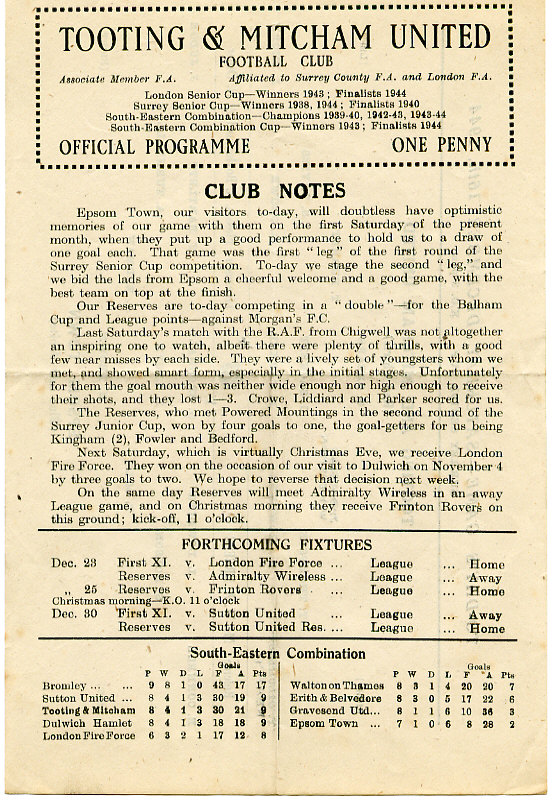 70 years ago today the wartime Epsom Town played the second leg of their Surrey Senior Cup tie at Sandy Lane against holders Tooting & Mitcham United. Although Gordon Brogdale scored again, as he had in the first leg, the home side won 4-1 to progress although it must be said that keeper Harry Brown had dislocated his wrist when making a save but just strapped it up and continued playing.  Ouch!(see programme right) 20 years ago this week we played a home game further away than we had ever done when we played Flackwell Heath at Chalfont St Peter. As you do!! This match was totally memorable for a piece of magic from our new striker Stuart Miller who scored a superb overhead kick in our 3-1 win. EL Records Premier Challenge CupEL Records Premier Challenge CupEL Records Premier Challenge Cup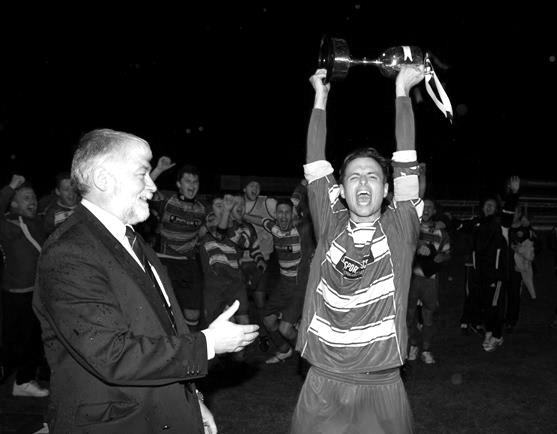 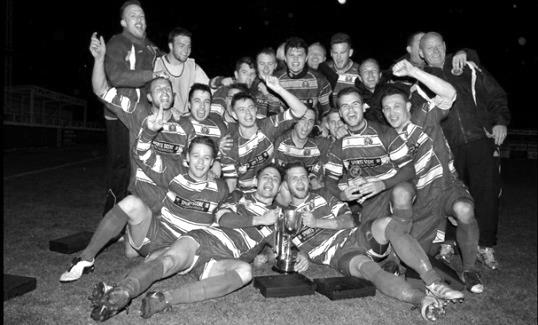 Second RoundSecond RoundSecond RoundAlton Town13/12Farnham TownAshford Town (Mx)5-0CB Hounslow UnitedBadshot Lea10-2DorkingBedfont Sports 1-1+CoveCove won 4-1 on penaltiesCove won 4-1 on penaltiesCove won 4-1 on penaltiesCamberley Town0-0+MoleseyCamberley Town won 3-0 on penaltiesCamberley Town won 3-0 on penaltiesCamberley Town won 3-0 on penaltiesChertsey Town 0-7WindsorCobhamw/o HorleyHorley TownColliers Wood United3-0Bedfont & FelthamEpsom & Ewell2-1KnaphillEpsom Athletic0-5Banstead AthleticEversley & California2-4Ash UnitedFrimley Green1-0+Spelthorne SportsHanworth Villa2-3Guildford CitySheerwater1-6Mole Valley SCRWestfield4-0Farleigh RoversWorcester Park1-0Chessington & Hook UnitedThird RoundThird RoundThird RoundWestfield 16/12CoveBadshot Lea16/12Guildford CityWorcester Park VBanstead AthleticAlton Town / Farnham TownVMole Valley SCRFrimley Green0-5Epsom & EwellWindsor2/12Ash UnitedColliers Wood United17/12Horley TownCamberley Town3-0Ashford Town (Mx)Surrey Senior CupSurrey Senior CupSurrey Senior Cup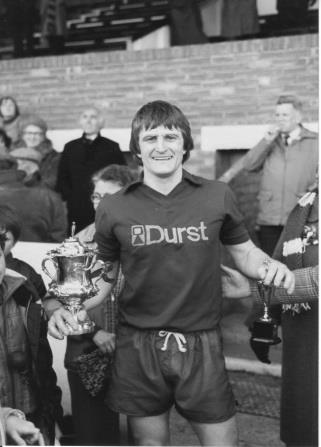 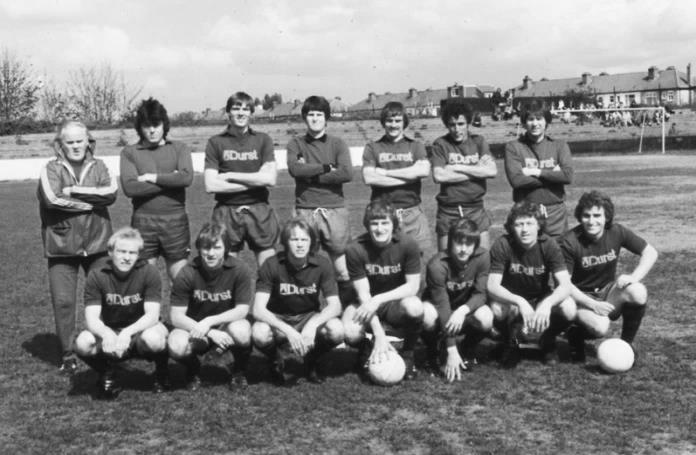 Second RoundSecond RoundSecond RoundLingfield0-1WestfieldRedhill2-1Raynes Park Vale Played at Raynes Park ValePlayed at Raynes Park ValePlayed at Raynes Park ValeAFC WimbledonVChipsteadGodalming Town2-4Mole Valley SCRKnaphill0-3Colliers Wood UnitedMetropolitan Police1-0Walton & HershamEpsom & Ewell1-0Camberley TownLeatherhead2-1Farnham TownMerstham 3-1Beckenham TownMolesey1-0+Egham TownSouth Park 1-4Sutton UnitedWalton Casuals1-2Corinthian CasualsBadshot Lea2-1KingstonianDorking Wanderers9-0Frimley GreenTooting & Mitcham United2-2+Horley TownTooting & Mitcham United won 4-2 on penaltiesTooting & Mitcham United won 4-2 on penaltiesTooting & Mitcham United won 4-2 on penaltiesWoking0-3Ashford Town (Mx)Third RoundThird RoundThird RoundMersthamVSutton UnitedRedhillVWestfieldDorking Wanderers7/1Colliers Wood UnitedMoleseyVEpsom & EwellLeatherheadVAshford Town (Mx)Metropolitan PoliceVAFC Wimbledon / ChipsteadTooting & Mitcham UnitedVMole Valley SCRCorinthian CasualsVBadshot LeaMatch and Ball Sponsorships – 2014/15Match and Ball Sponsorships – 2014/15Match and Ball Sponsorships – 2014/15Match and Ball Sponsorships – 2014/15OpponentDateMatch SponsorBall SponsorRaynes Park Vale05/08/14Club President - Stella LamontClub President - Stella LamontHorley Town25/08/14EEFC Management CommitteeEEFC Management CommitteeCroydon (FAC)30/08/14EEFC Media Officer - Richard LambertEEFC Media Officer - Richard LambertFrimley Green13/09/14Dave Gaffney and friendsDave Gaffney and friendsGuildford City30/09/14The Jarman familyThe Jarman familyMole Valley SCR07/10/14Mark and Carmel MurphyMark and Carmel MurphyBedfont Sports11/10/14Epsom & Ewell F.C. ColtsEpsom & Ewell F.C. ColtsKnaphill (LC)14/10/14Geoff and Steve DykeGeoff and Steve DykeAshford Town (Mx)18/10/14The Building Shop, BookhamThe Building Shop, BookhamChertsey Town28/10/14In Memory of Bob BexleyIn Memory of Bob BexleyMolesey22/11/14The Cabling Crew 0208 -224 4110The Cabling Crew 0208 -224 4110Camberley Town (SSC)02/12/14In memory of Liz and Doug BurnsIn memory of Liz and Doug BurnsSpelthorne Sports16/12/14Paul Merritt - long serving supporterPaul Merritt - long serving supporterWindsor03/01/15Hanworth Villa13/01/15Farnham Town17/01/15Westfield31/01/15Camberley Town07/02/15Hartley Wintney21/02/15Cove07/03/15Badshot Lea21/03/15Colliers Wood United04/04/15Knaphill18/04/15For League, League Cup and Surrey Senior Cup Matches:Match sponsorship - £40.00 Match ball sponsorship - £25.00.Combined Offer of Match and Match Ball sponsorship for £55.00.For F.A. Cup and F.A. Vase  matches:Match sponsorship - £50.00 Match ball sponsorship - £30.00.Combined Offer of Match and Match Ball sponsorship for £65.00.----------------------------------------------------------------------------------------------------------------------------Sponsorship includes Admission, programmes, advertising (if required) and hospitality.If you are interested, just speak to a Committee Member, you know where we are!Alternatively, drop me an email at: richard.c.lambert@gmail.comFor League, League Cup and Surrey Senior Cup Matches:Match sponsorship - £40.00 Match ball sponsorship - £25.00.Combined Offer of Match and Match Ball sponsorship for £55.00.For F.A. Cup and F.A. Vase  matches:Match sponsorship - £50.00 Match ball sponsorship - £30.00.Combined Offer of Match and Match Ball sponsorship for £65.00.----------------------------------------------------------------------------------------------------------------------------Sponsorship includes Admission, programmes, advertising (if required) and hospitality.If you are interested, just speak to a Committee Member, you know where we are!Alternatively, drop me an email at: richard.c.lambert@gmail.comFor League, League Cup and Surrey Senior Cup Matches:Match sponsorship - £40.00 Match ball sponsorship - £25.00.Combined Offer of Match and Match Ball sponsorship for £55.00.For F.A. Cup and F.A. Vase  matches:Match sponsorship - £50.00 Match ball sponsorship - £30.00.Combined Offer of Match and Match Ball sponsorship for £65.00.----------------------------------------------------------------------------------------------------------------------------Sponsorship includes Admission, programmes, advertising (if required) and hospitality.If you are interested, just speak to a Committee Member, you know where we are!Alternatively, drop me an email at: richard.c.lambert@gmail.comFor League, League Cup and Surrey Senior Cup Matches:Match sponsorship - £40.00 Match ball sponsorship - £25.00.Combined Offer of Match and Match Ball sponsorship for £55.00.For F.A. Cup and F.A. Vase  matches:Match sponsorship - £50.00 Match ball sponsorship - £30.00.Combined Offer of Match and Match Ball sponsorship for £65.00.----------------------------------------------------------------------------------------------------------------------------Sponsorship includes Admission, programmes, advertising (if required) and hospitality.If you are interested, just speak to a Committee Member, you know where we are!Alternatively, drop me an email at: richard.c.lambert@gmail.comPlayer Sponsorship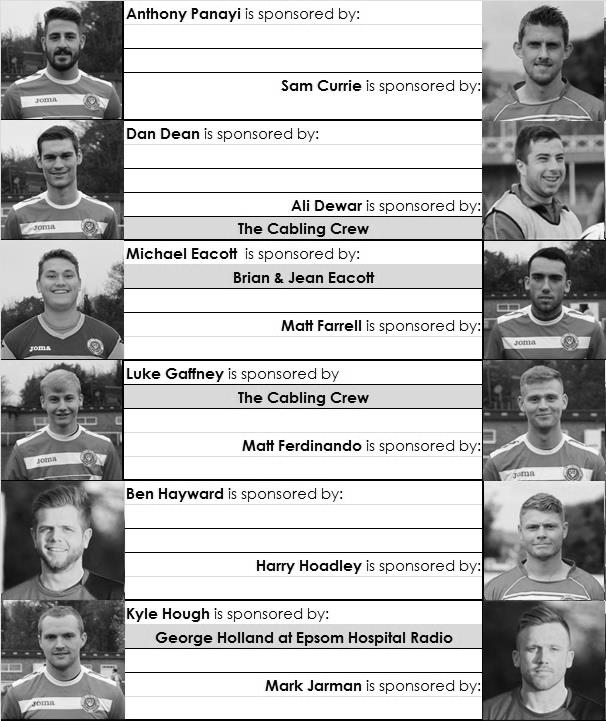 Here is the latest list showing all of the players and Management available for sponsorship. Sponsorship costs £40 so if you want to help the club, the player and get your name in the programme for the season, just let us know before they go!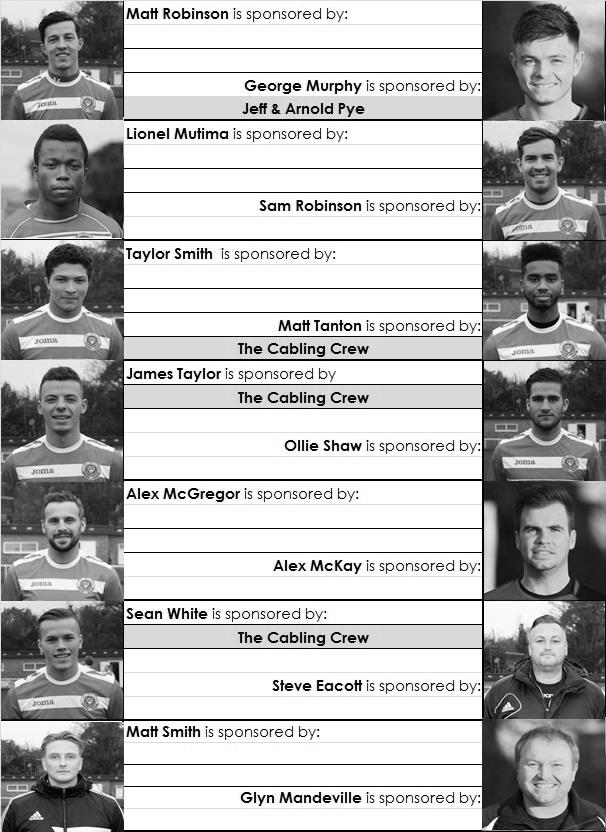 From behind the goalFrimley Green 0-5 Epsom & EwellCombined Counties League Cup - Third Round - Tuesday 9th December 2014Salts stroll into quarter finals for third year in a rowThe Salts cruised into the Quarter Finals of the League Cup with probably their easiest win of the season at the Frimley Recreation Ground. Despite missing the suspended Sam Robinson and Matt Farrell, a good early start shattered the fragile confidence of the hosts leading to a very comfortable victory.Against a team with six straight League defeats to their name it was important to get off to a great start and that's exactly what happened. With the clock just into the 7th minute Matt Robinson flicked a header on to Matt Ferdinando on the right and he hit a low drive from just inside the box into the bottom corner that gave Jamie Cunningham in the Frimley goal no chance. Cunningham had performed heroics in our goalless League match back in September, but despite playing well again, he would have no clean sheet this evening. Six minutes later Ferdinando turned provider as he fed Kyle Hough from the right hand side. From about ten yards out and despite the presence of nearby defenders he coolly transferred the ball to his left foot and curled the ball into the same corner as our previous goal. In the 16th minute, Robinson should have made it three when Hough set him up with just the keeper to beat but his shot was blocked from close range for a corner, from which George Murphy sent a powerful header goalwards but Cunningham at full stretch kept him out.There was a sign of troubles to come when Matt Robinson and Andrew Grace got tangled up and decided to keep the argument going. The referee gave both a lecture but as they walked away, they continued to "discuss" the incident. Grace pushed his head forward and Robinson reacted. Unfortunately for him the referee only witnessed the retaliation and a yellow card followed. It left him on a tightrope for the remainder of the game. We just needed to concentrate on the football as opposed to the extra-curricular activities and from the original free kick that Robinson had earned, Alex McGregor curled the ball into the danger area and James Taylor, playing in a more advanced right back position, reached the ball ahead of the advancing keeper and defender and flicked it over them into the empty net. Twenty-one minutes in and the game was over!Frimley had created nothing by this point and their only attempt of note in the first half came on the half hour mark when a decent free kick was allowed to bounce in our area and out for a goal kick.  However, within two minutes this was forgotten as Robinson sent Ferdinando through on the left and he reached the ball ahead of Cunningham with his touch just having enough on it to get the ball over the line before a defender could arrive.The unlucky Robinson missed another good chance when Taylor's superb right wing cross was on a plate for him to volley in, but he got it all wrong and the ball dribbled wide from just six yards out. It didn't seem to affect him though as he kept making good chances for his team mates and a right wing cross was volleyed inched wide of the far post by Alex McKay in the 42nd minute.In the second half we looked in the mood for more goals with McGregor having a free kick pushed away by Cunningham and a defender clearing a loose ball off the line just in front of Taylor. On the hour mark we got our fifth of the night. Ferdinando had his shot well blocked by the keeper as was Hough's follow up, but the ball came back to him and he knocked it into the corner for his second left footed goal of the night.Unfortunately we got involved in a rather nasty incident in the 67th minute. Ferdinando put in a very strong but legal challenge and the reactions that followed led to almost everyone on the pitch joining in a rather nasty punch up! Our man defended himself but was also guilty of throwing punches and received a red card, while after consultation with his Assistants, the referee then sent Andrew Newcombe and Dale Webb off for the home team. Their keeper, who of course was stood near me, believed that the referee got one of those players wrong, but he seemed to have no problem with two players going. To be honest it was difficult to see much from our distance as all the players converged on each other.Glyn Mandeville quickly substituted Robinson as he had continued his earlier argument with his opponent and clearly didn't want to risk any more suspensions in a game that was over as a contest by that point. This gave Sam Currie the opportunity to get some playing time after his nasty injury back in August and once he is match fit he will strengthen Glyn's selection options further. Regrettably Dan Dean picked up his fifth booking of the season for a debateable foul nine minutes from time and we played the remainder of the game by keeping the ball "at arm's length" from our hosts, leading to a very quiet finish. You wouldn't believe that at the start of the game the teams had posed for a Football Together picture!Team: Michael Eacott, James Taylor, Matt Tanton Anthony Panayi ©, George Murphy, Alex McKay, Dan Dean, Matt Ferdinando, Kyle Hough, Alex McGregor, Matt Robinson.  Sub: Sam Currie for Robinson (73)Salts Super Six PredictorThe Salts Super Six Predictor is live again and the deadline is Saturday 20th December. Tickets are on sale at tonight’s game.The competition is easy to play and you don’t even have to be at the match! To win, you simply need to predict the results of six matches correctly from the three options, fill in the form and make sure it is back with one of our distributors before the deadline on the ticket. The latest fixtures are shown here. We nearly had a winner last week when Sam Currie got five out of six right!If you are a club regular, you just need to place your name on the sheet, although if you aren’t, then we’ll need a contact number from you too. We will announce any winners on the website within three working days, so don’t worry, we won’t miss you! The prize pot is currently £100 but will continue to go up, if unclaimed, by the cost of 50% of all the sold tickets. In other words, if we sell 100 tickets at £2 before the deadline, and the pot isn’t won, then the next prize will be £200! You’ll always know the size of the pot before you enter. Please note that if there is more than one winner, the prize pot would be shared between the winners. All you need to do now is have a go, as many times as you like!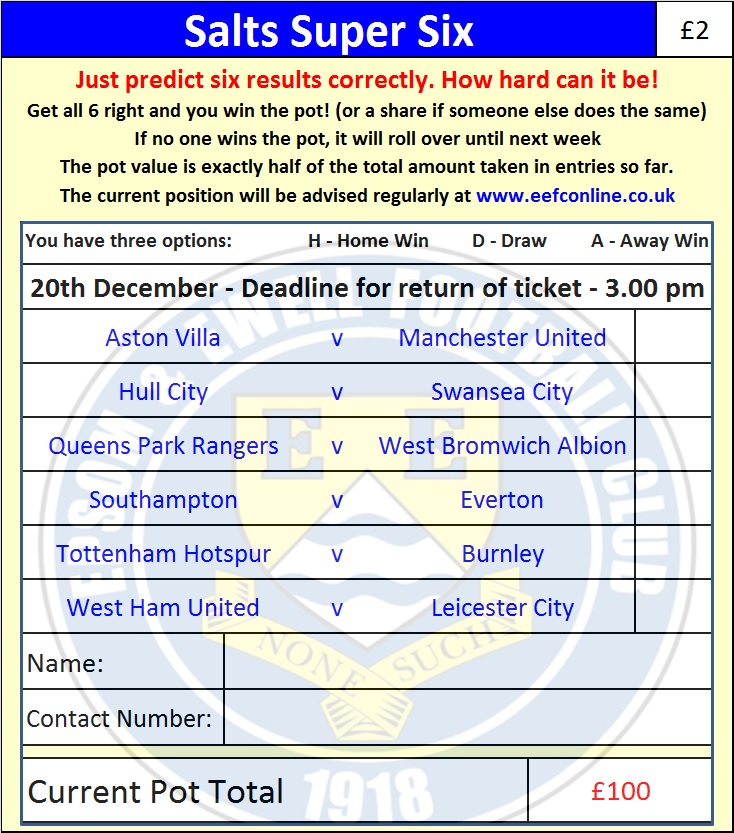 Good luck!Combined Counties League – Premier Division Combined Counties League – Premier Division Combined Counties League – Premier Division Combined Counties League – Premier Division Tuesday, 16th December 2014 - Kick-off 7.45 p.m.Tuesday, 16th December 2014 - Kick-off 7.45 p.m.Tuesday, 16th December 2014 - Kick-off 7.45 p.m.Tuesday, 16th December 2014 - Kick-off 7.45 p.m.Epsom and Ewell(Royal Blue & White hoops)VVSpelthorne Sports(All White)NUMBERSNUMBERSMichael EacottGary PhillipsJames TaylorJosh RemediosMatt TantonJamie RichardsAnthony PanayiCiaron BrownGeorge MurphyJake FlatmanDan DeanPaul JohnsonMatt FerdinandoJake HicksMatt FarrellLee StaplesKyle HoughRobert SmithAlex McGregorTom HallSam RobinsonAdam WilliamsTaylor SmithJunior WrightMatt RobinsonJesse AtaiseAlex McKayJordon WainLuke GaffneyJames StenningOllie ShawBen BuzzardSam CurrieSimo MbonkwiAli DewarFranky LawSteve RoweDavid GreenBen HaywardKai FranicesGlyn MandevilleMANAGERMANAGERPaul JohnsonMatt SmithASSISTANT ASSISTANT Gary RossSteve Eacott / Alex McKayCOACHESCOACHESKen JonesPHYSIOPHYSIOElliot AtaiseREFEREE: A.Lewis (Tooting)REFEREE: A.Lewis (Tooting)REFEREE: A.Lewis (Tooting)REFEREE: A.Lewis (Tooting)ASSISTANTS: R.Van Niekerk (Sutton), B.Gale (North Cheam)ASSISTANTS: R.Van Niekerk (Sutton), B.Gale (North Cheam)ASSISTANTS: R.Van Niekerk (Sutton), B.Gale (North Cheam)ASSISTANTS: R.Van Niekerk (Sutton), B.Gale (North Cheam)Today’s Match and Match Ball are sponsored By long serving supporter Paul MerrittToday’s Match and Match Ball are sponsored By long serving supporter Paul MerrittToday’s Match and Match Ball are sponsored By long serving supporter Paul MerrittToday’s Match and Match Ball are sponsored By long serving supporter Paul MerrittOUR NEXT VISITORS TO HIGH ROAD Windsor Saturday 3rd January 2015 - Kick-off 3.00 p.m. Combined Counties League – Premier DivisionOUR NEXT VISITORS TO HIGH ROAD Windsor Saturday 3rd January 2015 - Kick-off 3.00 p.m. Combined Counties League – Premier DivisionOUR NEXT VISITORS TO HIGH ROAD Windsor Saturday 3rd January 2015 - Kick-off 3.00 p.m. Combined Counties League – Premier DivisionOUR NEXT VISITORS TO HIGH ROAD Windsor Saturday 3rd January 2015 - Kick-off 3.00 p.m. Combined Counties League – Premier Division